CURRICULUM VITAE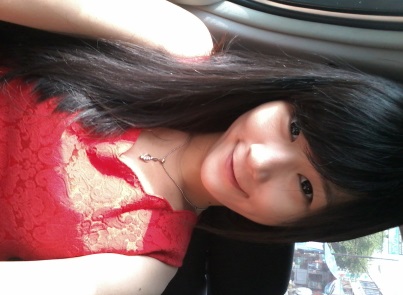 Full Name                   : Beatrick SutioPlace / D.O.B              : Jakarta / October 28th 1992Home Address	: Jl. Tanjung Duren Dalam V Gg. Duren V  No. 9 Jakarta Barat Mobile Phone             	: 0812 12888 192Religion	: ChristianEmail Address	: trixeelicious@gmail.comWorking ExperienceIAH Games (January 2013)Brand AmbassadorResponsible for managing event in game and community for Fairyland 2 game onlineResponsibility:Organize event in game like quiz (daily)Managing community in game Responding to user question and complaintMake video promotion to attract userPhotoshoot for material promotion (flyer,launcher)Digital 8 (January-September 2014)Community ManagerResponsible for managing social media and community in game for Rusty Hearts IndonesiaResponsibility:Handling Rusty Hearts Indonesia social mediaMaintaining facebook fanpage and players group (update news&event, responding players question and comment)Make video promotion for lottery event quiz and newsOrganize fanpage quiz for special event (example: world cup quiz) Formal Educational	SkillsMs. WordMs. PowerPointMs. ExcelCorel DrawPersonal InformationLevelsInstitutionYearsJunior High SchoolSMP Katolik Abdi Siswa2005 - 2008Senior High SchoolSMA Katolik Abdi Siswa2008 - 2011UniversityTarumanagara2011-now